                                                                    دانشگاه علوم پزشکی و خدمات بهداشتی و درمانی زابل         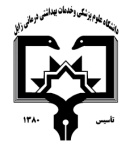                                                                                                     معاونت آموزشی                                                      مرکز مطالعات و توسعه آموزش علوم پزشکی دانشگاه علوم پزشکی                                                                                                                                                      فرم طرح درس روزانه*موارد مدنظر ارزشیابی: حضور فعال در کلاس           سئوالات کلاسی                   امتحان میان ترم               پروژه درسی                کنفرانس – ترجمه               فعالیت علمی و گزارش کار                  امتحان پایان نیمسال                 سایر*منابع درسی مورد استفاده :نیک روان، ملاحت. کتاب جامع فوریت های پرستاری. انتشارات نور دانش. تهران:  آخرین چاپغفاری ف، شمسعلی نیا ع. پرستاری فوریت ها و حوادث غیرمترقبه. نشر بشری. تهران: آخرین چاپغفاری، ف. پرستاری فوریت ها ، حوادث غیر مترقبه و سلاحهای کشتار جمعی با تاکید بر تریاژ.  انتشارات بشری. آخرین چاپحسین نژاد ندائی، هومان. درسنامه طب اورژانس. نشر طبیب. تهران: آخرین چاپ4. Howard KP , Steinmann RA (2010). Sheehy's Emergency Nursing: principles and practice. (6th ed). St. Louis: Mosby5. Walsh  M. Kent A. (2001). Accident and Emergency Nursing. (4th ed).6. Brigges JK.(2002). Telephone triage protocols for nurses. (2nd ed).*هدف کلی درس :افزایش آگاهی دانشجویان در مورد اصول و مفاهیم پرستاری در فوریت ها با بهره‌گیری از مهارت های تفکر خلاق، ارتباط مناسب و فرآیند حل مشکل و ارایه مراقبت فوری پرستاری به مصدومین، بیماران و خانواده آنها در موارد اورژانس، در خارج از بیمارستان، جامعه و در بخش های اورژانس با رعایت اولویت در تصمیم گیری*شرح مختصری از درس : (برای هر جلسه تنظیم گردد)  روش های  یادهی-یادگیری می تواند  شامل : سخنرانی ،بحث در گروهای کوچک ،نمایشی ،پرسش و پاسخ ،حل مسئله (pbl)،گردش علمی ،آزمایشگاهی ،یادگیری بر اساس case و غیرهدانشکده: پرستاری و مامایی                                                             نام مدرس: الهام شهرکی مقدم                                                      رتبه علمی: مربینام درس: پرستاری اورژانس در بحران ها و حوادث غیرمترقبه                    کد درس:                          نوع درس(تئوری /عملی): تئوری- عملی                   تعداد واحد : 5/1                   میزان ساعت : رشته تحصیلی فراگیران: پرستاری                                                                         مقطع تحصیلی فراگیران :  کارشناسی پیوسته                                           نیمسال ارائه درس: اول 1400شماره جلسه اهداف اختصاصی (رئوس مطالب همان جلسه)اهداف ویژه رفتاری همان جلسه(دانشجو پس از ارائه درس قادر خواهد بود)حیطه ایجاد تغییرات پس از آموزش ( شناختی،روان حرکتی،عاطفی) روش های یاددهی-یادگیریمواد و وسایل آموزشی تکالیف دانشجو 1آشنایی با ساختار بخش اورژانس، اصول پرستاری در فوریت ها و مراقبت های پیش بیمارستانی 1. ساختار بخش اورژانس را بر اساس استاندارد توضیح دهد. اصول و فرآیند پرستاری در فوریت ها را شرح دهد.2. ملاحظات اخلاقی و قانونی در فوریت ها را فهرست نماید.3. اصول مراقبت های پیش بیمارستانی در فوریت ها را بیان نماید.شناختیسخنرانیپرسش و پاسخوایت بردپاورپوینتدیتا پروژکتورحضور فعال2آشنایی با روش های بررسی و شناخت بیماران در وضعیت اورژانس، ایمنی، امداد و نجات در بلایای طبیعی و تهیه نمونه های آزمایشگاهی1. روش های بررسی بیمار در بخش اورژانس را شرح دهد.2. بررسی و شناخت بیماران در بخش اورژانس را به طور کامل بر روی ماکت انجام دهد.3. بررسی اولیه بیماران ترومایی را توضیح دهد.4. در مورد بررسی ثانویه بیماران در شرایط اورژانسی توضیح دهد.5. نحوه تهیه نمونه های آزمایشگاهی را به طور کامل شرح دهد.6.نوع نمونه های آزمایشگاهی را بر اساس مشکلات بیماران به طور صحیح تعیین نماید.شناختیحرکتیسخنرانی پرسش و پاسخ بحث گروهیوایت بردپاورپوینتدیتا پروژکتور فیلمحضور فعالتنظیم فرم بررسی جامع بیمار3آشنایی با مفهوم تریاژ، بررسی و شناخت بیماران در وضعیت اورژانس و ارایه مراقبت ها براساس اولویت1 .مفهوم تریاژ را در به طور مختصر تعریف نماید.2 .اهداف اجرای فرآیند تریاژ را لیست نماید.3 .انواع ترياژ بر اساس موقعیت و شرایط را نام ببرد.4 .انواع سیستم های تریاژ را بر اساس تعداد مراحل آن فهرست نماید.5. تجهیزات ضروری برای انجام تریاژ را نام ببرد.6. تریاژ به روش START و ESI را به طور کامل شرح دهد.7. بر اساس اصول تریاژ وضعیت های مختلف اورژانسی (مشکلات مصدوم فرضی) را به طور صحیح اولویت بندی نماید.شناختیبحث گروهی سخنرانیحل مسئلهوایت بردپاورپوینتدیتا پروژکتورحضور فعالشرکت در بحث گروهی4توسعه دانش و مهارت های احیای قلبی- ریوی پایه1 .اندیکاسیون های احیای قلبی-ریوی مغزی را  فهرست نماید. 2. مراحل احیا قلبی- ریوی پایه را به طور کامل توضح دهد.3. مانورهای بازکردن راه هوایی را به نحوه صحیح و بر اساس شرایط مددجو روی ماکت انجام دهد.4. تکنیک های مختلف تنفس را به طور کامل توضیح دهد.5. نحوه و محل های صحیح قرار گرفتن دست ها طی ماساژ قلبی را در رده های سنی مختف روی ماکت نشان دهد.6 .در رابطه با مطالعه پروتوکل ها و یافته های جدید در زمینه احیای قلبی- ریوی علاقه نشان دهد.7. احیای قلبی- ریوی را به صورت تک نفره و دو نفره روی ماکت انجام دهند.شناختیعاطفیروانی- حرکتیسخنرانیCBLپرسش و پاسخبحث گروهیپاورپوینتدیتا پروژکتور فیلمحضور فعالشرکت در بحث گروهی5توسعه دانش و مهارت در احیای قلبی-ریوی پیشرفته1. تکنیک های احیای قلبی- ریوی پایه و پیشرفته را مقایسه نمایند.2. روش های مختلف لوله گذاری داخل تراشه را به طور کامل توضیح دهد.3. انواع روش های شوک الکتریکی را به طور کامل توضیح دهد. 4. در مورد خصوصیات ریتم های قلبی قابل شوک و غیرقابل توضیح دهد.5. مکانیسم و کاربرد داروهای مورد استفاده در حین احیای قلبی-ریوی را شرح دهد.6. روش های تجویز دارو در شرایط اورژانسی را بیان نماید.7. تهویه صحیح با استفاده از آمبوبگ را روی ماکت انجام دهد.شناختیروانی-حرکتیسخنرانیپرسش و پاسخبحث گروهیوایت بردپاورپوینتدیتا پروژکتورفیلمحضور فعالشرکت در بحث گروهی6آشنایی با مراقبت های اورژانسی پرستاری در خونریزی ها، انواع شوک و مایع درمانی وریدی 1 .انواع صدمات بافت نرم باز و بسته را فهرست و به طور کامل توضیح دهد.2. در مورد عوارض صدمات وسیع بافت نرم توضیح دهد.3. انواع روش های کنترل خونریزی را به طور کامل توضیح دهد.4. علایم و مراحل درمان طبی اورژانسی در خونریزی های داخلی را شرح دهد.5. موارد کاربرد مایعات داخل وریدی در شرایط اورژانسی را توضیح دهد.6. انواع مایعات وریدی را با ذکر مثال بیان نماید.7. انواع شوک و مکانسیم ایجاد هر یک را به طور کامل ذکر نماید.8. علایم بالینی انواع شوک را فهرست نماید.9. جهت مراقبت از بیمار مبتلا به شوک فرآیند پرستاری تدوین نماید.شناختیسخنرانیپرسش و پاسخبحث گروهیپاورپوینت دیتا پروژکتورفیلمحضور فعالشرکت در بحث گروهی7آشنایی با انواع مسمومیت ها و مراقبت های پرستاری در مسمومیت ها1. در مورد سم و راه های ورود سم به بدن شرح دهد.2. اهداف کلی درمان مسمومیت ها را لیست نماید.3. انواع روش های آلودگی زدایی را با ذکر مثال شرح دهد4. علایم انواع مسمومیت را به طور کامل توضیح دهد.5. مراقبت های طبی اورژانسی در انواع مسمومیت ها را شرح دهد.6. با علاقه‌مندی به مطالعه پیرامون درمان های جدید در مسمومیت ها بپردازد.7. آنتی دوت سم های مختلف را به همراه مکانیسم اثر آنها به طور کامل توضیح دهد.شناختیعاطفیسخنرانی پرسش و پاسخ بحث گروهیCBLوایت بردپاورپوینتدیتا پروژکتورحضور فعالشرکت در بحث گروهی8آگاهی از مراقبت های پرستاری در آسیب های ناشی از عوامل محیطی و گزیدگی ها 1. علل و علایم سرمازدگی و گرمازدگی را به طور کامل توضیح دهد.2. درمان های اورژانسی در سرمازدگی و گرمازدگی را شرح دهد.3. اقدامات اورژانسی در غرق شدگی ها را ذکر نماید.4. عوارض صاعقه زدگی و مراقبت های اورژانسی آن را توضیح دهد.5. جهت بیماران دچار سوختگی های حرارتی فرآیند پرستاری طراحی نماید و مطابق فرآیند پرستاری به ارایه مراقبت بپردازد.6. انواع گزیدگی ها را به طور کامل بیان نماید.7. علایم انواع گزیدگی ها را شرح دهد.8. مراقبت های اورژانسی پیش بیمارستانی در گزیدگی ها را به طور کامل توضیح دهد.9 .مراقبت های طبی اورژانسی در انواع گزیدگی هارا شرح دهد.شناختیسخنرانی پرسش و پاسخ بحث گروهیوایت بردپاورپوینتدیتا پروژکتورحضور فعالشرکت در بحث گروهی9آگاهی از مراقبت های پرستاری اورژانسی در شکستگی ها و صدمات قفسه سینه1. انوع شکستگی را نام ببرد.2. علایم شکستگی اندام های فوقانی و تحتانی را توضیح دهد.3. درمان های اورژانسی در شکستگی ها را به طور کامل توضیح دهد.4. انواع روش های ثابت سازی در شکستگی ها را روی ماکت انجام دهد.5. تکنیک های مناسب را جهت انتقال و جابه‌جایی بیماران ترومایی به کار ببرند.6. علایم شکستگی دنده ها را فهرست نماید.7. مراقبت های اورژانسی در شکستگی دنده ها را ذکر نماید.8. علل و علایم پنوموتوراکس و هموتوراکس را شرح دهد.9. درمان های پیش بیمارستانی و طبی در پنوموتوراکس و هموتوراکس را توضیح دهد.شناختیسخنرانیبحث گروهیحل مسالهوایت برد پاورپوینتدیتا پروژکتور فیلمحضور فعالشرکت در بحث گروهی10آشنایی با مراقبت های پرستاری در اورژانس ها و تروماهای نخاعی و سر1. مکانیسم آسیب در صدمات سر و ستون فقرات را به طور کامل توضیح دهد.2. علایم آسیب به سر و ستون فقرات را به تفکیک بیان نماید. 3. معاینات بالینی جهت بررسی آسیب های احتمالی مغزی و ستون فقرات را شرح دهد.4. روش های ثابت سازی در تروماهای ستون فقرات را به طور صحیح روی ماکت انجام دهد.5. مراقبت های پیش بیمارستانی و طبی در آسیب های سر و ستون فقرات را شرح دهد.6. علایم بالینی خونریزی های مغزی و آسیب به ستون فقرات را فهرست نماید.7. نحوه سنجش سطح هوشیاری بیمار را با استفاده از معیار کمای گلاسکو به طور صحیح توضیح دهد.شناختیروانی-حرکتیسخنرانیCBLبحث در گروه های کوچکپاورپوینتدیتا پروژکتور فیلمحضور فعالشرکت در بحث گروهی11آشنایی با مراقبت های پرستاری در آسیب های صورت و ورود اجسام خارجی به چشم، گوش، حلق و بینی1. عوارض ناشی از تروماهای صورت را فهرست نماید.2. مراقبت های پیش بیمارستانی در آسیب های چشمی را شرح دهد.3. علایم ناشی از ورود اجسام خارجی به چشم، گوش، حلق و بینی را ذکر نماید.4. مراقبت های پرستاری در ورود اجسام خارجی به گوش، حلق و بینی را به طور کامل توضیح دهد.شناختیسخنرانیCBLبحث گروهیپاورپوینتدیتا پروژکتور فیلمحضور فعالشرکت در بحث گروهی12آشنایی با مراقبت های پرستاری اورژانس در حوادث جنگ1. خصوصیات انواع سلاح های شیمیایی را به طور صحیح توضیح دهد.2. علایم و نشانه های تماس با انواع سلاح های شیمیایی را فهرست نماید.3. تدابیر درمانی در تماس با انواع سلاح های شیمیایی را توضیح دهد.شناختیسخنرانیپرسش و پاسخپاورپوینتدیتا پروژکتورحضور فعالشرکت در بحث گروهی13توسعه مهارت های احیای قلبی - ریوی پایه1. مانورهای باز کردن راه هوایی را انجام دهد.2. روش های مختلف تنفس مصنوعی را به طور صحیح بر روی ماکت اجرا نماید.3. ماساژ قلبی را به طور صحیح بر روی ماکت انجام دهد.روانی-حرکتیسخنرانینمایشمولاژحضور فعالرعایت انضباطمشاهده و تمرین 14توسعه مهارت های احیای قلبی - ریوی پیشرفته1. لوله گذاری داخل تراشه را به روش صحیح روی ماکت انجام دهد.2. لوله داخل تراشه را به شیوه صحیح فیکس نماید.3. ایروی های دهانی و نازال را جهت بازکردن راه هوایی روی ماکت به کار بندد.4.با استفاده از آمبوبگ نحوه تهویه درست را بر روی ماکت نشان دهد.روانی-حرکتیسخنرانینمایشمولاژسیمولاتورانسانلارنگوسکوپآمبوبگ حضور فعالرعایت انضباطمشاهده و تمرین15آشنایی با روش های بانداژ و حمل مصدوم 1. روش های ثابت نگه داشتن قسمتی از بدن را به طور صحیح بر روی ماکت اجرا نماید.2. انواع روش های بانداژ در موارد مختلف را بر روی ماکت به طور صحیح انجام دهد.3. از ابزارهای انتقال بیمار به شیوه درست استفاده نماید.4 .روش های انتقال مصدوم را بر روی ماکت اجرا نماید.روانی-حرکتیسخنرانینمایش ایفای نقشمولاژسیمولاتور انسانحضور فعالرعایت انضباطمشاهده و تمرین16آشنایی با روش های کنترل خونریزی و بهبود زخم1. خونریزی های فعال در اندام ها را با پانسمان فشاری و تورنیکه کنترل نماید.2. تامپون بینی روی ماکت را اجرا نماید.3. انواع نخ بخیه را بشناسد.4. نحوه ترمیم زخم را روی ماکت اجرا نماید.روانی-حرکتیسخنرانینمایشمولاژست بخیهحضور فعالرعایت انضباطمشاهده و تمرین